Entry of the Bible (we stand as the Bible is brought into church)IntroitWelcome - 	Grace & Call to Worship 	Praise 133	Source and SovereignPrayer of Approach and Lord’s PrayerCHAT FOR ALLPraise 			Our God is a Great, Big GodBible Reading		Psalm 139 v 1-6; 13-18 (pg 628)			Mark chapter 1 v 9 -12 (pg 1002)					(Morag Lindsay)Praise	597		Loving Spirit, loving Spirit	(Tune: Servant Song, 694)				REFLECTION ON GOD’S WORDAnthemPrayers of Thanksgiving and for others‘Looking forward in Faith’Praise 251	I, the Lord of sea and skyBenedictionNoticesA warm welcome is extended to everyone this morning and especially to any visitors worshipping with us today. Please take a few minutes to read the screens as there may be information, which was received too late for the printed intimations.Our minister, the Rev. Fiona Maxwell, can be contacted by telephone on 01563 521762, by mobile on 07507 312123 or by email, FMaxwell@churchofscotland.org.ukThe email address for the Church Administrator is kppcchurchoffice@gmail.com or phone 07394 173977.  Please note the new email address for the church administrator.If you are watching the service via live stream the digital order of service is available on the church website under the services page.There is now creche and young church facilities in the side chapel, if you have children with you, please use this room as and when you need to.Tea/coffee will be served after morning worship, please come down to the hall for a warm cuppa and even warmer chat and fellowship.The Guild meet on Tuesday 16 January at 2pm when the speaker will be Rev John Paterson – My Life & Work.  All welcome.Wednesday Walkers meet at the Kay Park at 10am at the top car park near the Burns Centre, enjoy a walk round the park and a good chat and then have coffee/tea in the church café.  All welcome.Wednesday café is open every Wednesday morning from 10am – 12 noon. Please tell your friends and neighbours and come and enjoy the company and chat.At the café on Wednesday there will be a Health Development Officer from Vibrant Communities offering health checks from 10.30 – 11.30.Young Church meet next Sunday 21 January for games, story and crafts.Fellowship of Kilmarnock Churches are having a Christian Unity Service on Sunday 21 January at 3pm in St Marnocks Church, to mark the Week of Prayer for Christian Unity.Advance Notice – Kirk Session meets on Wednesday 24 January at 7pm in the Church Hall Foodbank- Items can still be left at the back of the church in the wicker basket, these items are then taken to the Salvation Army for their foodbank, supplies are required urgently, so please give generously.New to Kay Park?If you are new to Kay Park, please feel free to approach the Minister, Rev Fiona on (01536) 521762 or the Session Clerk, Janette Steven, (01563) 401209, for further information about the Church and Membership.  If you would like information about giving to the church financially, please contact the Treasurer, Alex Steven on 01563 401209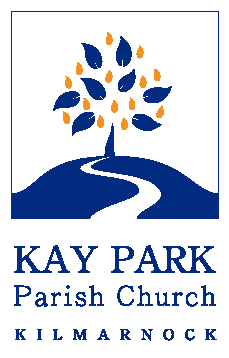 	            www.kayparkparishchurch.org.uk                           (Registered Scottish Charity: SC008154)  Sunday 14 January 2024                               Epiphany 2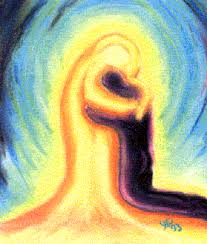 Minister                Rev. Fiona Maxwell Organist                  Mr Alex Ferguson